Meeting AgendaDec 13th, 2018 Product Compliance Virtual chapter Organization committee For global call-in numbers go to the following link:https://ieeemeetings.webex.com/cmp3300/webcomponents/widget/globalcallin/globalcallin.do?siteurl=ieeemeetings&serviceType=MC&eventID=672496067&tollFree=1.************************.Committee Members: Win, succeed, strive, master, achieveGia Pappas (Gia Fedo), Kati Wenzel, Lei Wang, Lauren Foster, Tom Brenner, Nate Osborn, Sherry Tischler/David Kramlich/David, Yike Hu, Silvia Diaz Monnier, Don Gies, Mariel Acosta, Ken KapurAttendees: Curt Bender, Kati Wenzel, David Jacobson,  Mariel Acosta, Ken Kapur. Pete Perkins, john Silliman, Lauren Foster, Jim Douglas,Call to order   12:04 pm NYUSA time  - Start recording(5 min)	Welcome: MarielItems to add to the Agenda: (5 min)	Housekeeping and Secretary's Report: Lauren GeneralApproval of previous Meeting Report -  min)	Working item Topics: MarielImproving promotion of activities- List Serve NateRecognition of virtual chapter to log in our activities and run for chapter of the year.- In progress.Official Elections-  Have you heard about potential candidates? We need to personally reach out to in order to be successful. Chair: Yike Hu, Tom Brenner is considering running for the executive team as chair.Vice Chair=> Kati may considerSecretaryVP of member Services=> Lauren may considerVP of CommunicationsVP of technical activities: Nate Osborne, WebMaster- Nate Osborne, Jim DouglasOne meeting per year open to everyone?  I reached out to the symposium chairs. Murlin, the May symposium chair welcomed the idea of having the June virtual chapter meeting offered to all Symposium attendees. He suggested it was offered as something they received as added benefit for participating in the symposium. With that in mind, I believe we will have to revisit this topic in future meetings. I would like that each of the core team member think about options on where to draw the line. Right now, here is the way we are doing it:1) Activities from the chapter are opened to all IEE PSES members.- Fulfilling ' adding value to the membership' part of our mission.2) Activities + copy of the slides + Link to the recording- available only to Virtual chapter members. (I also copy the BoG for IEEE PSES as they would be the ones funding us when we need money.)3)If we were to copy everyone after the symposium, then we would also be adding value to the symposium participation, but we would not address the concern raised about reaching out to non members. Peter perkin- we could link to the symposium, have a webex meeting, we could choose a topic and either get the speaker to present at our meeting, or do it live at the same time that the speaker is delivering to the symposium attendees.Presentations:Status Oct 18th- Presenter: Paul Robinson. Gia moderator: Everything seem to have worked out perfectly. Participants were muted on entry.Help, support, cooperate, be fair, shareWe have received a new potential speaker, Doug Nix, with functional safety as one of his expertise. Trying to find speakers 62368-1 topics and UL standards, from the EU perspective, how to transition from EN to UL.=> LaurenWebsite- We have the option of getting a tab in the IEEE PSES website- which means we have access to a webmaster. We would need a volunteer to help to keep all activities and content up to date. Sponsor/moderator: The job of the sponsor is to identify the speaker, get the slides, get the bio, do the introduction, get pre-arranged questions, prepare/distribute announcement or contact vp of communication to do that.(8-10 min)	Webmaster:  98-10 min)	VP Technical Activities:  James- Status report – min)	VP Communications:  Nate- Status report – min)	VP Member Services:  Kati- Status report – IEEE website, members of IEEE PSES that are not associated with chapters.Include the cost of membership into the symposium cost (that way companies would pay for the membership)(5min)	Concluding Remarks (1min)	Adjourn      1:00      pm EST USA time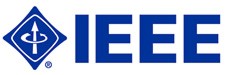 IEEE Product Safety Engineering Society 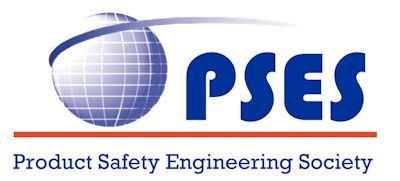 Event:Event:Dec Core team meeting PSES PCVCEvent address for attendees:Event address for attendees:https://ieeemeetings.webex.com/ieeemeetings/onstage/g.php?MTID=e85d48c2781b70589aa740876935ca927Event address for panelists:Event address for panelists:https://ieeemeetings.webex.com/ieeemeetings/onstage/g.php?MTID=e0ae615e9c01a3f59cf42f308576394e1Date and time:Date and time:Thursday, December 13, 2018 12:00 pm
Eastern Standard Time (New York, GMT-05:00) 

Thursday, December 13, 2018 9:00 am
Pacific Standard Time (San Francisco, GMT-08:00) 

Thursday, December 13, 2018 10:00 am
Mountain Time (US&Canada, GMT-07:00)Duration:Duration:1 hourEvent number:Event number:596 657 177Event password:Event password:NDmNAKiJDuration:Duration:1 hourAudio conference:Date - StatusModeratorSpeakerTopicCommentsJune 18- CompletedMarielRich battery certificationAJuly 18- CompletedMariel/LaurenPatrickFDA laserB- =>InterruptionAug 18- CompletedKatiPete Perkinsleakage ITEMay need to schedule a 2nd time  C- => feedbackSept 18- SecuredLaurenDon GiesLightning Protection for Wireless Telecommunication Transceiver Facilities (WiTF).A; Blast email went out. Presentation was great, no noise. Oct 18- SecuredGiaPaul RobinsonDifference between users in 62368-1A+; Blast email went out. No noise.Jan 19-securedLaurenPeter DiesingLeakage for medical devicesFeb 21st, 19  NatePeter perkinsOuch-hot laptopNeed to schedule the trial, week of feb 11 (Wed?)Mar 21st, 19SecuredTom BrennerDoug NixFunctional safetyApr 18th, 19Curtis Bender?Harmonization of iec/csa standards? EN=> through NRTL for North America.June 20th, 19Ken KapurPeter perkins?Leakage-ITEJuly 18th, 19KatiAug 15th, 19Sept 19th, 19Oct 17th, 19